National  Miniature  Horse  Society  ofNew  Zealand  Inc.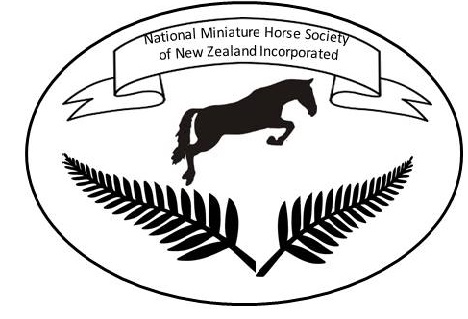 NOTICE  OF  GELDINGRegistered Name of Horse:_____________________________________________________Registration Number: ___________________Owners Full Name:___________________________________________________________Address:____________________________________________________________________Phone:___________________________________Mobile:________________ ____________Email:_____________________________________________ Date:___________________________This is to certify that I have had the above horse GELDED,Signature of Owner:___________________________________